в постановление главы администрации района от 24 августа 2016 года № 628-пП о с т а н о в л я ю:Включить в состав Совета по противодействию коррупции при главе муниципального образования Тюльганский район утвержденный постановлением главы от 24 августа 2016 года № 628-п «О создании Совета по противодействию коррупции при главе муниципального образования Тюльганский район» – заместителя главы администрации района – начальника управления сельского хозяйства администрации района.Настоящее постановление вступает в силу со дня  его подписания  и подлежит обнародованию  на официальном сайте муниципального образования Тюльганский район в сети «Интернет».Глава  района                                                                                        И.В. Буцких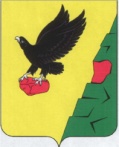 Муниципальное образованиеТюльганский районОренбургской областиАДМИНИСТРАЦИЯТЮЛЬГАНСКОГОРАЙОНАП О С Т А Н О В Л Е Н И ЕМуниципальное образованиеТюльганский районОренбургской областиАДМИНИСТРАЦИЯТЮЛЬГАНСКОГОРАЙОНАП О С Т А Н О В Л Е Н И ЕМуниципальное образованиеТюльганский районОренбургской областиАДМИНИСТРАЦИЯТЮЛЬГАНСКОГОРАЙОНАП О С Т А Н О В Л Е Н И ЕМуниципальное образованиеТюльганский районОренбургской областиАДМИНИСТРАЦИЯТЮЛЬГАНСКОГОРАЙОНАП О С Т А Н О В Л Е Н И Е09.09.2016  №  660-п09.09.2016  №  660-п09.09.2016  №  660-п09.09.2016  №  660-пО внесении изменений  О внесении изменений  О внесении изменений  